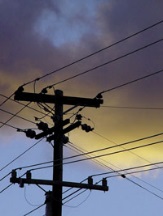 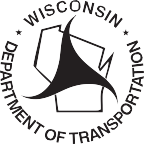 WisDOT Utility Coordination News BulletinFor WisDOT utility coordination staff, associates and business partnersEmail questions, comments and news tips to: DOTDTSDCOUtilityCoordination@dot.wi.govWisDOT Utility Coordination News BulletinFor WisDOT utility coordination staff, associates and business partnersEmail questions, comments and news tips to: DOTDTSDCOUtilityCoordination@dot.wi.govUB#02Volume 2  Published 070716UB#01Volume 1  Published 052516This bulletin has been developed to provide updates, clarifications, job aides and news pertaining to WisDOT utility coordination and related WisDOT programs, policy and services. Information published in this bulletin will be of interest to those who work closely with utility coordination. WisDOT’s Division of Transportation Services Development/Bureau of Technical Services (DTSD/BTS) - Utilities will review each submission prior to publication. Questions, suggestions and comments may be sent to the DTSD/BTS-Utilities shared mailbox at DOTDTSDCOUtilityCoordination@dot.wi.gov.This bulletin has been developed to provide updates, clarifications, job aides and news pertaining to WisDOT utility coordination and related WisDOT programs, policy and services. Information published in this bulletin will be of interest to those who work closely with utility coordination. WisDOT’s Division of Transportation Services Development/Bureau of Technical Services (DTSD/BTS) - Utilities will review each submission prior to publication. Questions, suggestions and comments may be sent to the DTSD/BTS-Utilities shared mailbox at DOTDTSDCOUtilityCoordination@dot.wi.gov.